Teacher Pre-visit Notes PageDuring your pre-visit, please check the location or availability of the following:Space to make your own notes: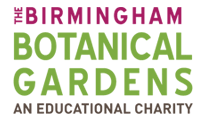 Your support keeps the Gardens growing ... by text!You can make a difference just by texting BBGC16 £1 to 70070 to donate to Birmingham Botanical Gardens. JustTextGiving by VodafoneDrop-off and pick-up point (please note that coaches are not permitted to enter the Gardens’ car park)Rendezvous point(s)ToiletsFire assembly points (main car park, main lawn)Main Reception (accident book and first aid equipment located here) Shop Playground Refreshments Aviaries Butterfly House (late May to early September only)